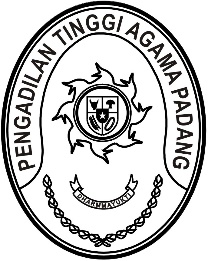 Nomor : W3-A/0086/HK.05/I/2023	                           Padang, 04 Januari 2023Lamp	 :  -Hal	 : Penerimaan dan Registrasi Perkara 	   Banding Nomor 4/Pdt.G/2023/PTA.PdgKepada    Yth. Ketua Pengadilan Agama       PariamanAssalamu’alaikum Wr.Wb.Dengan ini kami beritahukan kepada Saudara bahwa berkas yang dimohonkan banding oleh Saudara:Asrita binti Armen PembandingM e l a w a nSyeprizal bin Bachtiar sebagai TerbandingTerhadap Putusan Pengadilan Agama Pariaman Nomor 185/Pdt.G/2022/PA.Prm tanggal 23 November 2022 yang Saudara kirimkan dengan surat pengantar Nomor A3-W2/5/Hk.05/I/2023 tanggal 02 Januari 2023 telah kami terima dan telah didaftarkan dalam Buku Register Banding Pengadilan Tinggi Agama Padang, Nomor 4/Pdt.G/2023/PTA.Pdg tanggal 04 Januari 2023.Demikian disampaikan untuk dimaklumi sebagaimana mestinya.                                                    WassalamPANITERA,Drs. SyafruddinTembusan: Asrita binti Armen;Syeprizal bin Bachtiar.